2023関西ブロック学習交流会 ～ 学ぼう！スノースポーツの魅力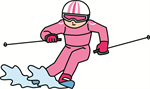 お待たせしました！ 今年は対面の開催です。現地参加がむつかしい方にはオンラインも用意しています。苗場スキースクール主任講師・田邉広昭氏のお話し、野瀬デモのスキーフォーム解説やポールの魅力について等々満載です。みなさまの参加をお待ちしています。※全国スキー協指導員(初級～上級)理論研修扱いです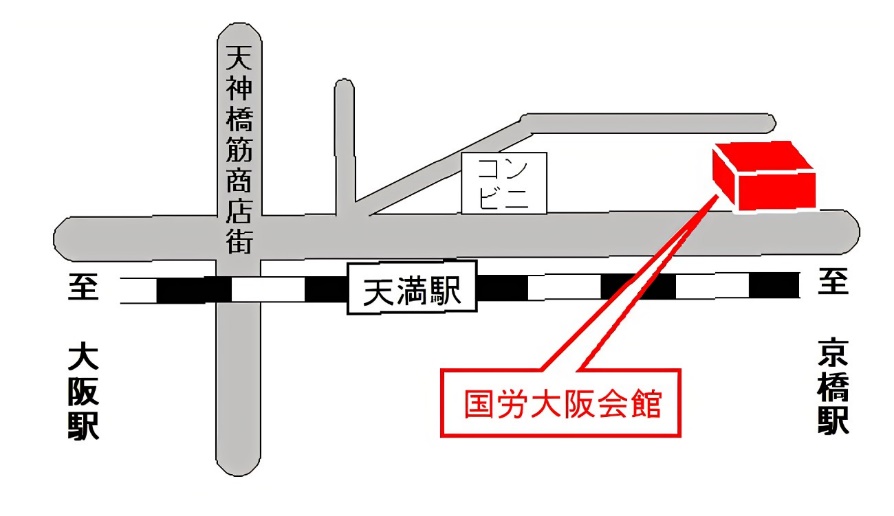 [日 時] 2023年9月9日(土) 10時～16時45分(午前･受付9：40、午後･受付12：45)[会 場] 国労大阪会館 1Ｆホール大阪市北区錦町２－２   06-6354-0661 [ｱｸｾｽ]  JR環状線･天満駅、徒歩5分地下鉄･堺筋線扇町駅、徒歩6分（会館に駐車場はありません）＜午前の部＞  10時から 1. スキー協の活動  組織運営と指導員の役割               講師：上級指導員  澤 豊治 「会員減少問題と指導員の果たす役割」※講演を受けて、各府県のクラブの活動の報告や意見の交流を行います2. スキー事故に備えて、指導員規程の理解と運営          講師：上級指導員  赤木徹郎＜午後の部＞  13時から特別講演  スキー板の性能を引き出すターン技術 『新しきを知って古きを知る』- 生徒､検定､板､ブーツと向き合って30年スキー技術、道具への思いを話してもらいます。講師：苗場スキースクール主任講師 田邉広昭チューター:大阪スキー協･技術教育局長 伊東敏紀＜講師紹介＞ SAJ苗場スキースクール主任講師、ロシニョール・ラング契約プロ、カンダハ―京都所属、国体・技術選で活躍中、新潟県生まれ 関西在住3. スキーフォームの再確認!                      講師： 全国スキー協･技術部長  野瀬 孝畳上のフォームチェックで上々の滑りはじめ間違いなし ! 4. 競技スポーツの魅力を紹介                   講師： 関西ブロック競技部長  小島 功「競技スキーの魅力とアルペン競技の安全対策」【参加費】 一般：2,000円、指導員：4,000円 （現地参加もオンライン参加も参加費は同じです）※午後の部からの参加もできますが参加費は同額です早割  8月26日までに申込みされた方は、1,000円割引します➺ 一般：1,000円  指導員：3,000円  ＊8/27以後のお申込みは  一般：2,000円  指導員：4,000円 をお振込み下さい。【振込先】 ・ゆうちょ銀行からのお振込み ➡ 口座名：大阪府勤労者スキー協議会記号：１４４７０　　番号：４９７０４６７１・ゆうちょ銀行以外からのお振込み➡ 口座名：大阪府勤労者スキー協議会ゆうちょ銀行 店名：四四八（ﾖﾝﾖﾝﾊﾁ） 店番：448 普通：４９７０４６７    ＊お振込み手数料はご負担ください。【定  員】   60名             【申込締切】 9 月2日（土）【申込み】  下記の参加申込書に記入し、メールの場合は、申込書を添付して送ってください。(担当) 大久保 メールアドレス：qqcm7zr9k@crest.ocn.ne.jp FAX：072（872）8194（18時～22時の間）※FAX申込みの方は､問合せ先まで申込み確認をお願いします。【問合せ】大阪府勤労者スキー協議会・学習交流会事務局：大久保 TEL：090（9882）2944＊電話に出られない場合は後ほどかけなおしますので、非通知設定にしないでください。2023年度 関西ブロック学習交流会・参加申込書2023年      月      日 所属スキー協(府県)スキー協スキー協クラブ名クラブ名スキークラブスキークラブお名前連絡先電話番号（緊急の連絡がとれる携帯番号など）（緊急の連絡がとれる携帯番号など）（緊急の連絡がとれる携帯番号など）（緊急の連絡がとれる携帯番号など）（緊急の連絡がとれる携帯番号など）（緊急の連絡がとれる携帯番号など）公認資格証番号Ｎｏ．                       Ｎｏ．                       Ｎｏ．                       ☚ 指導員の方はご記入がないと研修扱いになりませんのでご注意ください。☚ 指導員の方はご記入がないと研修扱いになりませんのでご注意ください。☚ 指導員の方はご記入がないと研修扱いになりませんのでご注意ください。参加方法 (必須)どちらかに〇印を記入下さい➺参加方法 (必須)どちらかに〇印を記入下さい➺現地参加現地参加現地参加現地参加オンライン参加メールアドレス👇オンライン対応にも必要です必ずご記入下さい。※オンライン参加者には、後日、「ミーティングIDとパスワード」をお送りします👇オンライン対応にも必要です必ずご記入下さい。※オンライン参加者には、後日、「ミーティングIDとパスワード」をお送りします👇オンライン対応にも必要です必ずご記入下さい。※オンライン参加者には、後日、「ミーティングIDとパスワード」をお送りします👇オンライン対応にも必要です必ずご記入下さい。※オンライン参加者には、後日、「ミーティングIDとパスワード」をお送りします👇オンライン対応にも必要です必ずご記入下さい。※オンライン参加者には、後日、「ミーティングIDとパスワード」をお送りします👇オンライン対応にも必要です必ずご記入下さい。※オンライン参加者には、後日、「ミーティングIDとパスワード」をお送りしますメールアドレス